Сценарий праздника 8 марта для детей младшей группы: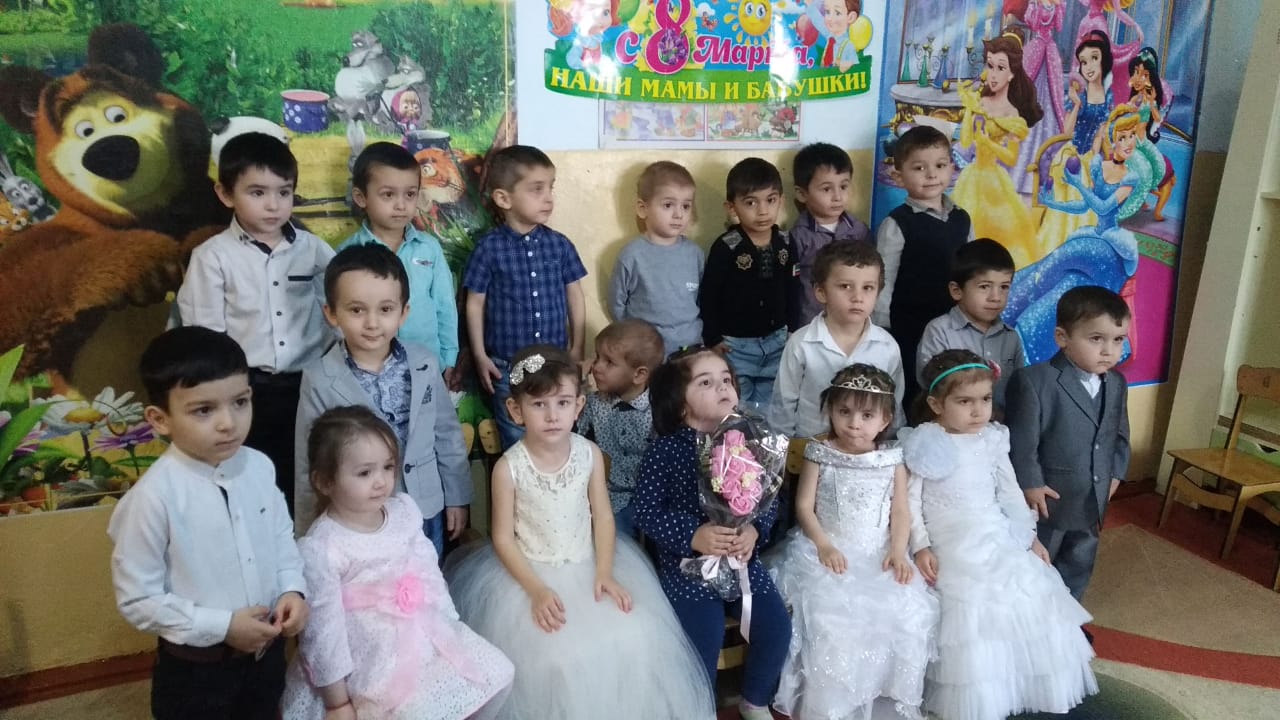 Подготовила и провела Воспитатель: Курбайтева Патимат Магомедовна д/с «Дюймовочка»Материал и оборудование: корзинка, ленточки-лучики на палочке (по 2 на каждого ребенка), покрывало желтого (золотистого) цвета, мячик, лепестки цветочков, бутафорская конфета, торт из «барни».Под песню про маму дети входят в зал, становятся полукругом перед зрителями.Ведущий: Вот и к нам пришла весна. Посмотрите, как красиво вокруг!  Ребята, скажите, пожалуйста:- Кто вас крепко любит?Дети: мама!- Кто вас утром будит?Дети: мама!- Книжки вам читает?Дети: мама!-  Песни напевает?Дети: мама!- Кто вас обнимает?Дети: мама!- Хвалит и ласкает?Дети: мама!Ведущий: Правильно, конечно это ваши мамочки! На дворе месяц март. Вот и пришел праздник наших мам и бабушек.Весна, весна шагает по дворамВ лучах тепла и света, Сегодня праздник наших мам,И нам приятно это.Наш детский сад поздравить радВсех мам на всей планете.«Спасибо»! – мамам говорят И взрослые и дети.Ребенок 1:С восьмым марта поздравляюМамочку родную,Лучше мамы в мире нет,Я ее целую.Ребенок 2:Много мам живет на свете, Всей душой их любят дети.Только мама есть одна:Всех дороже мне она.Кто она? Отвечу я:Это мамочка моя!Ребенок 3:Мы сегодня нарядились.Будем петь и танцеватьБудем петь и веселиться, Будем маму поздравлять!Ребенок 4:Маму любят все на свете – Малыши, большие дети,Любит папа, сто подругМама – самый верный друг!Ребенок 5:Я маму крепко поцелую, Обниму ее родную.Очень я люблю её! Мама – солнышко мое!Ведущий: Молодцы! Ребята, в этот праздничный день и солнышко светит по-особенному. А где же солнышко?  Оно, наверно, крепко спит. Давайте его разбудим и споем ему песенку.1. Песня «Солнышко»После исполнения песни дети присаживаются на стульчики.Выходит Солнышко.Ведущий: Здравствуй, Солнышко!Солнышко: Здравствуйте, мои друзья! Всем вам очень радо я! Что случилось, зачем вы меня разбудили? (зевает и потягивается).Ведущий: Солнышко, сегодня праздник мам и бабушек. Нам хочется, чтобы этот день был по-особенному солнечным!Солнышко: Теперь понятно. Ведущий: А давайте, чтобы порадовать наших мам споем для них веселую песенку.2. Песня: «Мам поздравляем»Солнышко: Какую хорошую песенку вы спели для мамочек.Давайте мам и бабушек Поздравим с женским днем,Для них сейчас веселую пляску заведем!3. Танец с лентамиСолнышко: Мои желтые лучиВ марте очень горячи.Разбирайте поскорейДа танцуйте веселейДети становятся в круг, Солнышко выносит корзинку и раздает ленточки-лучики детям.Ведущий: Спасибо тебе, Солнышко, за теплые желтенькие лучики. С их помощью теперь станет и светлей и веселей!Солнышко: Это вам спасибо, дети! Вижу петь и танцевать вы любите, а поиграть со мной хотите?Дети: Да!!!Ведущий: А  во что играть ты будешь с ребятами?Солнышко: В игру «Домик».Ведущий: А что это за игра?Солнышко: (выносит желтое покрывало или ткань)Покрывало золотоеВам, ребятки принесла.Покрывало небольшоеДля ребяток припасла.Ведущий: какое красивое покрывало – солнечное!4. Игра «Домик»Вызываются 4 мамы. Они встают квадратом, каждая берет уголок покрывала. Когда покрывало поднимается, Солнышко говорит:Домик открываетсяДетки собираются.Ну-ка русскую давайте,Веселее начинайте.Под русскую народную музыку дети танцуют под покрывалом. Музыка заканчивается, Солнышко говорит:Домик опускаетсяДети разбегаются!Мамы опускают покрывало до пола, и дети все разбегаются, чтобы не попасть под покрывало. Игра проводится 2-3 раза.Ведущий: Солнышко, какая веселая игра, повеселились от души.Давайте немного отдохнем. Сегодня праздник, и наши дети приготовили для мам стихи. Присядь, Солнышко, послушай.Ребенок 6:Маму милую люблю,Ей конфетку подарю.Принесу ее домой: - мам, Поделишься со мной?Ребенок 7:Маму нежно обниму, Крепко поцелую.Потому что я люблюМамочку родную.Ребенок 8:Что за шум, что за гам?Мама удивляется!Это в мамин праздник Папа убирается!Ребенок 9:Из цветной бумагиВырежу кусочек,Из него я сделаюМаленький цветочек.Мамочке подарок приготовлю я. Самая красивая мама у меня!Ребенок 10:Ну, а я сказать хочу, Верьте, иль не верьте,Моя мама лучше всех Лучше всех на свете!Солнышко: Ну, ребятки – малыши, Отдохнули  от души!Но теперь пора прощаться, Мне на небо возвращаться!До свидания!(Под музыку Солнышко уходит).Ведущий: Жаль с Солнышком расставаться. Но у него много работы. Светить всем людям на этой планете.Ведущий: Но не будем грустить. Принято на праздник в гости ходить!(Раздается стук в дверь).Слышите в дверь кто-то стучит. Наверно к нам в гости кто-то спешит!(В зал влетает Карлсон)Карлсон: Здравствуйте, ребята! Вы меня узнали?Разрешите представиться:Я – Карлсон, самый красивый, веселый,  в меру упитанный мужчина в самом расцвете сил!А расскажите мне, как вас зовут?Я буду бросать вам мяч, а вы мне его возвращаете и называете свое имя. Договорились? (Карлсон несколько раз бросает мяч и говорит:)Как вас тут много, мы так с вами и до утра не перезнакомимся! Давайте, вы дружно крикните свои имена! (дети кричат каждый свое имя, но все сразу).Карлсо: Ну, вот, и познакомились.Ведущий: Карлсон, мы очень рады видеть тебя на нашем празднике. Постой-ка, почему ты поздоровался только с ребятами! Посмотри сколько в нашем зале сегодня красивых, нарядных гостей!Карлсон: Ой, и,  правда, какие гости замечательные! (подходит ближе то к одной маме, то к другой, то к бабушке, здоровается за руку, заглядывает в сумки).Карлсон: Разрешите представиться! Карлсон! Мужчина в самом расцвете сил! Карлсон! Очень интересный мужчина! Ой, а что там у вас в сумочке? Зефир, шоколад, конфетки? Нет? Как хочется сладкого, худею прямо на глазах.Ведущий: Подожди, подожди, Карлсон! Не спеши! Тем более что ты давненько не был в нашем саду в гостях.Карлсон: Дела знаете ли. Сколько домов я облетел, со сколькими малышами перезнакомился! А сколько разных сладостей съел!Ведущий: Да, Карлсон! Ты все такой же непоседа и сладкоежка! Но мы с ребятами тебе рады! Правда, ребята?Карлсон: А как я рад! Ведь я сейчас проживаю на крыше вашего детского сада и, однажды, пролетая мимо окошка, увидел, как дети готовятся к какому-то празднику. Только что за праздник, я не понял!Ведущий: Ребята, что за праздник мы отмечаем?Дети: 8 Марта!Карлсон: Ух, ты! А что же это такое? 8 марта!Ведущий:  А вот сейчас ребята тебе расскажут, что это за праздник!Ребенок 11:В году весною ранней,Бывает только разТакой хороший праздникУ мамы и у нас!Ребенок 12:Мамочки и бабушки,Рады, что вы с нами!Все мы очень любим вас,И гордимся вами!Ведущий: Ну, теперь, Карлсон, ты понял, что такое 8 марта?Карлсон: Да! Я понял, почему дети так громко пели каждый день. Это они репетировали! А угощение на вашем празднике будет?Ведущий: Конечно, будет, но его еще заслужить нужно! Ты спой нам или спляши, тогда и посмотрим, угостить тебя или нет!Карлсон: Ну, что вы, я стесняюсь!Ведущий: Тогда посмотри и поучись, как наши дети играют на ложках.5. Оркестровый номер «Веселые ложкари»Карлсон: Спасибо вам, ребята за такую хорошую игру на ложках! Жалко я так не могу.Ведущий: А танцевать ты умеешь?Карлсон: Ну, я не знаю...Ведущий: Наши ребята хотят поздравить своих мам и подарить им танец! Хочешь с нами потанцевать?Карлсон: Конечно хочу!6. Танец «Ласковая песенка»(мальчики приглашают девочек на танец. Карлсон приглашает ведущую).Карлсон: Ох, у меня совсем нет сил. Мне бы сейчас чего-нибудь сладенького, а то я, кажется, похудел... килограмм на двести!Ведущий: Ребята, как вы думаете, заслужил Карлсон сладкое угощение?Дети: Да!Ведущий: Держи, Карлсон, конфетку (ведущий дает Карлсону большую бутафорскую конфету).Карлсон: Ух, ты, какая большая! Вот это я понимаю – угощение!!!Ведущий: Так, может, ты поделишься с нами?Карлсон: Еще чего? Мне и самому мало! (отворачивается, прячет конфету)Зато у меня для вас есть сюрприз!Ведущий: Какой?Карлсон: Вы играть любите?Ведущий и дети: Конечно, любим!7. Игра «Собери цветок»Карлсон: Ребята, а вы своих мам любите? А еще кого?Ведущий: А ты послушай стихи и получишь ответ на свой вопрос.Ребенок 12:Любят бабушек все дети,Дружат с ними малыши,Мы всех бабушек на светеПоздравляем от души!Ребенок 14:Сегодня к нам на праздникИ бабушки пришли,Нарядными, веселымиВнучат своих нашли.Ребенок 15:С праздником весенним С праздником весныВсех на свете бабушекПоздравляем мы.Ребенок 16:А сказать спасибо мыНашим бабушкам должны.Мы всегда пример беремС наших бабушек во всем.Они трудятся весь деньГонят прочь из дома лень.Бабушки – мы любим вас.Эта песенка для вас!Ведущий: Давайте поздравим наших замечательных бабушек и подарим им песню.8. Песня «Бабушка»Карлсон: Как у вас здорово! Но мне Пора лететь и поздравлять своих маму и бабушку. А на прощание, я вам хочу подарить вот этот подарок! (Карлсон в благодарность вручает детям торт из барни).До свидания, ребята, до новых встреч! (Карлсон улетает).Ведущий: Наши ребята приготовили для вас сюрприз!Мы подарки покупать не стали,Сделали сами, своими руками!(дети дарят мамам  открытки).Ведущий:Спасибо, вам, мамы, за красоту.Спасибо, вам, мамы за доброту.За то, что такие у вас малыши!За то, что они в вас не чают души!С праздником!!!